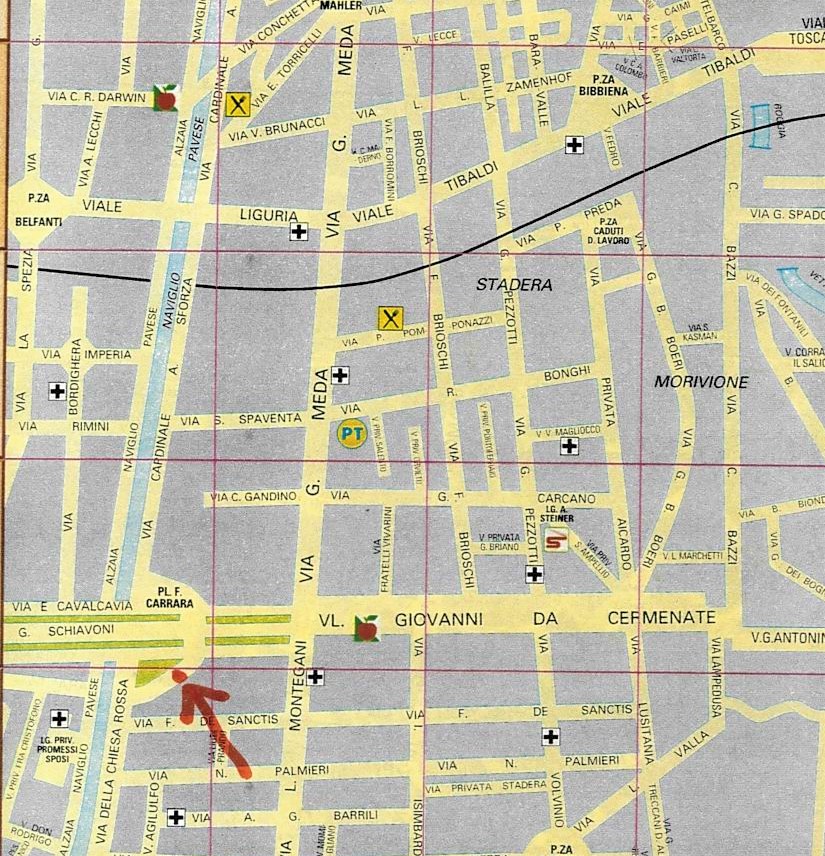 Come raggiungere il Centro Asteria Piazza Francesco Carrara,17  Milano:Da Piazza Duomo:  tram n. 3 scendere fermata Via Meda angolo V.le G. Da Cermenate  Da Stazione Cadorna:   M2 (verde)  scendere fermata Famagosta o Abbiategrasso 